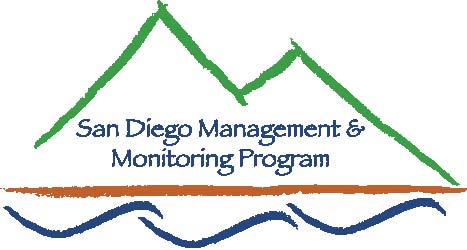 SDMMP Monitoring & Management Coordination MeetingJuly 26, 2017, 9:30 am – 11:30 amMEETING LOCATION CHANGE:  We will be in the Conference Room on the 1st floor in the City of San Diego PUD building across the parking lot from the USGS offices at 4165 Spruance Rd, San Diego, CA 92101
Contact Info: Yvonne C. Moore, Administrator (evemoore99@gmail.com); Kris Preston, Ecologist (kpreston@usgs.gov); Emily Perkins, GIS Manager (eperkins@usgs.gov);, Sarah McCutcheon, Projects Manager (Sarah.McCutcheon@aecom.com), Brenda McMillan, Outreach Coordinator (Brenda.McMillan@aecom.com), Annabelle Bernabe, Data Entry/GIS Assistant (aebernabe@gmail.com), Frank Winter, Data Entry Assistant (fwinter@usgs.gov)AgendaIntroductions (9:30 - 9:35am)Announcements (9:35 – 9:50am)SDMMP UpdatesOthers UpdatesSpeaker (9:50 – 11:00am) 
Heather Davis and Ed Ervin from the Back Country Land Trust will be giving a talk on the current projects at Long Protrero.Roundtable Discussion (11:00 – 11:25am)Closing Remarks and Future Meeting Topics (11:25-11:30am)	August -      TBA	September - Coastal California Gnatcatcher news and updates Barbara Kus, USGS 	November - ******NO MEETING******	Possible future topics: Coastal Cactus Wren habitat restorationSan Diego’s Golden Eagle projectBurrowing Owl burrow designOur next monthly monitoring meeting will be held 9:30 a.m. – 11:30 a.m. on Wednesday,August 23, 2017 at USGS